               БОЙОРОК                                                РАСПОРЯЖЕНИЕ        09 января  2020  йыл                  №  1              09  января  2020   годаО назначении  должностного  лица,  уполномоченного  совершать   нотариальные  действия                 В соответствии со статьей 37 на основании законодательства Российской Федерации О нотариате от 11.02.1993 года №4462-1 в связи с отсутствием в поселении нотариуса:1. Уполномочить  Ахматшину  Эльвину   Фирдаусовну  управляющую делами администрации СП Мутабашевский  сельсовет  муниципального  района   Аскинский  район правом на совершение следующих нотариальных действий:- удостоверить завещание;- удостоверить доверенность;-принимать меры по охране наследство на имущество и в случае необходимости меры по управлению ими;- свидетельствовать верность копий документов и выписок из них;- свидетельствовать подлинность подписи на документах;- иные нотариальные действия на совершение которых предоставлено право специально уполномоченным лицом законодательными актами Российской Федерации;2. Контроль за исполнением данного распоряжения возлагаю на себя.Глава сельского поселения Мутабашевский сельсовет муниципального района Аскинский район Республики БашкортостанИ.М.ХусаеновБАШҠОРТОСТАН РЕСПУБЛИКАҺЫАСҠЫН  РАЙОНЫ   МУНИЦИПАЛЬ РАЙОНЫНЫҢ МОТАБАШ  АУЫЛ  БИЛӘМӘҺЕ ХӘКИМИӘТЕ452886,Иске Мотабаш  ауылы,  Үзәк урамы, 29тел.: (34771) 2-66-35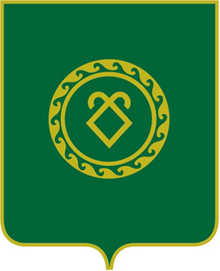 РЕСПУБЛИКА  БАШКОРТОСТАНАДМИНИСТРАЦИЯСЕЛЬСКОГО ПОСЕЛЕНИЯМУТАБАШЕВСКИЙ СЕЛЬСОВЕТМУНИЦИПАЛЬНОГО РАЙОНААСКИНСКИЙ РАЙОН  452886, с.Старый Мутабаш, ул.Центральная, 29тел.: (34771) 2-66-35